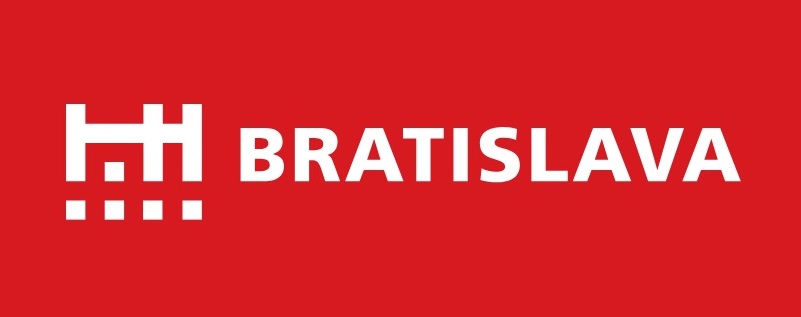 Výzva na predloženie ponuky na realizáciu Skateparku v Karlovej VsiHlavné mesto SR Bratislava   (ďalej len „verejný obstarávateľ“) uskutočňuje výber dodávateľa na predmet zákazky: „Skatepark Karlova Ves“ podľa § 117 zákona č. 343/2015 Z. z. o verejnom obstarávaní a o zmene a doplnení niektorých zákonov v znení neskorších predpisov (ďalej len „ZVO“).Základné informácieVerejný obstarávateľ:	 Hlavné mesto SR Bratislava, Primaciálne nám. 1, 814 99 Bratislava 1Kontaktná osoba:	 Ing. Juraj Šimo, 02/59 356 522Opis predmetu zákazkyPredmetom zákazky je zhotovenie skateparku - spevnenej plochy z hladeného betónu, doplnenej o skateboardové prekážky a konštrukcie. Podrobný opis predmetu zákazky je uvedený v prílohe č. 1 predmetnej výzvy – Funkčná a technická špecifikácia predmetu zákazky, ktorej súčasťou je aj projektová dokumentácia - zodpovedný projektant pre SO 01 Skatepark : Ing. arch. Matej Honč.Identifikácia predmetu obstarávania podľa CPV kódov45236110-4 Stavebné práce na stavbe plôch pre športové ihriská37410000-5 Výbava pre športy vo voľnej prírode alebo na ihriskuPredpokladaná hodnota zákazkyVerejný obstarávateľ sa rozhodol predpokladanú hodnotu zákazky nezverejniť.Rozdelenie predmetu obstarávania na častiZákazka nie je rozdelená na časti.Typ zmluvného vzťahuPlnenie zákazky bude uskutočnené na základe zmluvy o dielo, ktorá tvorí prílohu č. 2 predmetnej výzvy. Miesto a čas dodania zákazkyHlavné podmienky financovaniaPredmet zákazky bude financovaný z rozpočtu Hlavného mesta Slovenskej republiky Bratislavy. Faktúra bude mať 30-dňovú lehotu splatnosti odo dňa jej doručenia. Súčasťou faktúry bude súpis uskutočnených stavebných prác. Platba bude realizovaná bezhotovostným platobným príkazom. Neposkytuje sa preddavok ani zálohová platba. Výsledná cena predmetu zákazky musí zahŕňať všetky náklady spojené s poskytnutím požadovaného plnenia predmetu zákazky.Podmienky účasti uchádzačov A)  Vyžaduje sa splnenie podmienok účasti osobného postavenia:podľa § 32 ods. 1 písm. e) ZVO, t. j. uchádzač musí byť oprávnený uskutočňovať predmetné stavebné práce;podľa § 32 ods. 1 písm. f) ZVO, t. j. že uchádzač nemá uložený zákaz účasti vo verejnom obstarávaní.Splnenie podmienok účasti osobného postavenia uchádzač preukazuje čestným vyhlásením, ktoré je súčasťou prílohy č. 3 predmetnej výzvy.B)   Technická spôsobilosť alebo odborná spôsobilosť sa preukazuje:a)    podľa § 34 ods. 1 písm. b) zoznamom stavebných prác uskutočnených za predchádzajúcich päť (5) rokov od vyhlásenia verejného obstarávania s uvedením cien, miest a lehôt uskutočnenia stavebných prác; zoznam musí byť doplnený potvrdením o uspokojivom vykonaní stavebných prác a zhodnotení uskutočnených stavebných prác podľa obchodných podmienok odberateľom (objednávateľom) alt. s uvedením kontaktnej osoby, u ktorej si verejný obstarávateľ môže preveriť pravdivosť uvádzaných údajov. Min. požadovaná úroveň štandardov: verejný obstarávateľ požaduje v zozname preukázať  jednu (1) obdobnú zákazku, súčasťou ktorej musí byť dodávka monolit. betónového skateparku alebo betónového bazénu v celkovej hodnote min. 30 000,00 EUR s DPH.b)   podľa § 34 ods. 1 písm. g) údajmi o vzdelaní a odbornej praxi alebo o odbornej kvalifikácii osôb určených na plnenie zmluvy.Min. požadovaná úroveň štandardov: 1 osoba s min. päť (5) ročnou odbornou kvalifikáciou a s min päť (5) ročnou odbornou praxou s realizáciou pozemných stavieb – stavbyvedúci pre pozemné stavby (inžinierske stavby) – preukazuje sa dokladom o odbornej spôsobilosti a profesijným životopisom.Osoba, ktorou uchádzač preukazuje technickú alebo odbornú spôsobilosť bude v prípade úspešnosti jeho ponuky uvedená ako kontaktná osoba za Zhotoviteľa v zmluve o dielo.Komunikácia a vysvetľovaniaKomunikácia medzi verejným obstarávateľom a záujemcami/uchádzačmi sa počas celého procesu verejného obstarávania uskutočňuje v štátnom (slovenskom) jazyku výhradne prostredníctvom IS JOSEPHINE, prevádzkovaného https://josephine.proebiz.com/sk/. Pre účely komunikácie a predkladanie ponúk musí byť hospodársky subjekt registrovaný v systéme JOSEPHINE. Skrátený návod registrácie rýchlo a jednoducho prevedie procesom registrácie v systéme JOSEPHINE, vrátane opisu základných obrazoviek systému. Technické nároky na používanie systému JOSEPHINE sú úplne bežné a každý bežný počítač by ich mal spĺňať. Podrobné Technické nároky systému JOSEPHINE si môžete stiahnuť TU.Verejný obstarávateľ odporúča záujemcom, ktorí chcú byť informovaní o prípadných aktualizáciách týkajúcich sa konkrétnej zákazky prostredníctvom notifikačných e-mailov, aby v danej zákazke zaklikli tlačidlo „ZAUJÍMA MA TO“ (v pravej hornej časti obrazovky).Skrátený návod rýchlo a jednoducho prevedie uchádzača procesom prihlásenia, posielania správ a predkladaním ponúk v systéme JOSEPHINE. Pre lepší prehľad uchádzač nájde tiež opis základných obrazoviek systému. V prípade potreby je možné kontaktovať linku podpory Houston PROEBIZ.Predkladanie ponúkPonuka sa považuje za doručenú až momentom jej doručenia (nie odoslania) verejnému obstarávateľovi v systéme Josephine. Verejný obstarávateľ odporúča uchádzačom predkladať ponuku v dostatočnom časovom predstihu, obzvlášť v prípade dátovo objemnejších príloh, aby sa upload, odoslanie a doručenie ponuky uskutočnili pred uplynutím lehoty.Kritériá na vyhodnotenie ponúk a spôsob vyhodnotenia ponúkKritériom na vyhodnotenie ponúk je najlepší pomer ceny a kvality.a)    Kritérium č. 1: Celková cena v EUR s DPH (váha 65 %)b)    Kritérium č. 2: Kvalitatívne ukazovatele (váha 35 %)Spôsob vyhodnotenia ponúkKritérium č. 1Body za ponukovú cenu si môže každý uchádzač vypočítať vopred sám. Body sa budú prideľovať na základe nasledovného vzorca:	K2 = 65*(vzorcové maximum – ponuková cena v EUR s DPH) / 
vzorcové maximumKritérium č. 2Dielčie kritérium 2a): Počet obdobných zákaziek  nad min. požadovanú úroveň štandardov (max. 20 bodov).Za každú ďalšiu obdobnú zákazku, uvedenú v zozname v súlade s bodom 9 B písm. a) predmetnej výzvy  v celkovej hodnote min. 15 000,00 EUR s DPH bude uchádzačom pridelené 4 body; max. možný počet pridelených za dané dielčie kritérium je 20. To znamená, že ak uchádzač uvedie 3 takéto zákazky dostane 12 bodov, ak uvedie 5 zákaziek, dostane 20 bodov a ak uvedie 7 zákaziek, dostane tak isto 20 bodov.Dielčie kritérium 2b): Počet rokov odbornej praxe osoby nad min. požadovanú úroveň  štandardov (max. 10 bodov).Za každý rok nad rámec požadovanej päť (5) ročnej odbornej praxe osoby v súlade s bodom 9 B písm. b) predmetnej výzvy bude uchádzačom  pridelený jeden (1) bod; max. možný počet bodov pridelených za dané dielčie kritérium je 10. To znamená, že ak uchádzač preukáže profesijným životopisom osoby odbornú prax v dĺžke 10 dostane 5 bodov, ak preukáže odbornú prax v dĺžke 15 rokov dostane 10 bodov a ak preukáže odbornú prax v dĺžke 20 rokov, dostane tak isto 10 bodov.Dielčie kritérium 2c): Počet obdobných zákaziek v súlade s bodom 9 B písm. a) predmetnej výzvy  v celkovej hodnote min. 15 000,00 EUR s DPH , u ktorých osoba, ktorou uchádzač preukazuje technickú alebo odbornú spôsobilosť vykonávala funkciu stavbyvedúceho (max. 5 bodov).Za každú jednu (1) takúto obdobnú zákazku bude uchádzačom pridelený jeden (1) bod. Max. možný počet bodov pridelených za dané dielčie kritérium je 5 bodov.  Úspešným uchádzačom po vyhodnotení ponúk na základe kritérií sa stane uchádzač, ktorého ponuka v súčte hodnotenia dvoch kritérií získala najvyšší počet bodov, matematicky zaokrúhlený na dve (2) desatinné miesta. V prípade, že viacerí uchádzači získajú po vyhodnotení ponúk na základe kritérií rovnaký počet bodov, úspešným uchádzačom sa stane uchádzač s najnižšou celkovou cenou v EUR s DPH. V prípade, ak ani na základe tohto kritéria nebude možné určiť úspešného uchádzača, budú vyzvaní tí uchádzači, ktorí predložili rovnako vysoké cenové ponuky, aby ich v lehote nie kratšej ako dva pracovné dni upravili smerom nadol, prípadne potvrdili ich aktuálnu výšku. Úspešným sa stane uchádzač s najnižšou cenovou ponukou po uplynutí danej lehoty. Uvedený postup môže verejný obstarávateľ opakovať.13. Ďalšie informácieVerejný obstarávateľ vyzve uchádzača s najvyšším počtom bodov po vyhodnotení ponúk na základe kritérií na predloženie dokladov nevyhnutných na overenie splnenia tých podmienok účasti, ktoré si nevie verejný obstarávateľ overiť sám z verejne prístupných zdrojov (napr. na predloženie originálu alebo osvedčenej kópie dokladu o oprávnení podnikať – živnostenské oprávnenie alebo výpis zo živnostenského registra alebo iné než živnostenské oprávnenie, vydané podľa osobitných predpisov alebo výpis z obchodného registra, príp. registra právnických osôb a podnikateľov). V prípade, že uchádzač s najvyšším počtom bodov nepreukáže splnenie podmienok účasti, verejný obstarávateľ môže vyzvať uchádzača druhého v poradí. Tento postup môže verejný obstarávateľ opakovať.Verejný obstarávateľ označí za úspešného uchádzača s najlepším návrhom na plnenie kritérií, ktorý preukázal splnenie stanovených podmienok účasti a požiadaviek na predmet zákazky.Informácia o výsledku procesu obstarávania a vyhodnotenia cenových ponúk bude uchádzačom zaslaná elektronicky.Verejný obstarávateľ si vyhradzuje právo neprijať žiadnu ponuku. O takomto postupe bude verejný obstarávateľ uchádzačov informovať spolu s odôvodnením. V prípade, ak úspešný uchádzač neposkytne súčinnosť pri podpise zmluvy, verejný obstarávateľ si vyhradzuje právo uplatniť s ďalším uchádzačom v poradí postup podľa písm. a) tohto bodu výzvy.V Bratislave dňa 14.12.2020 	Mgr. Michal Garaj v.r.	vedúci oddelenia verejného obstarávania Zoznam príloh:Príloha č. 1 – Funkčná a technická špecifikácia predmetu zákazkyPríloha č. 2 – Zmluva o dieloPríloha č. 3 – Návrh na plnenie kritériíMiesto:MČ Karlova Ves BratislavaČas:cca od 02/2021 – najneskôr do 31.7.2021Lehota:18.1.2021; do 10:00 hod.Spôsob:Prostredníctvom IS Josephine na nasledovnej adrese zákazky: http://josephine.proebiz.com/sk/tender/9916/summary Obsah ponuky:1. Doklady preukazujúce splnenie podmienok účasti v zmysle bodu 9 B)2. Riadne vyplnená a podpísaná príloha č. 3 predmetnej výzvy. 3. Podrobný položkový rozpočet (ocenený výkaz výmer)K2počet bodov, ktoré uchádzač získa za dané kritériumVzorcové maximum65 000 EUR s DPHPonuková cenaMax. 60 000 EUR s DPHVáha kritéria:65 %